TEXTBOOK WORKSHEET – CHAPTER 1Name ___________________________________		Period ________________________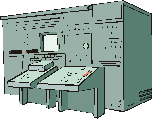 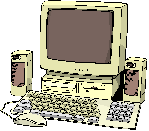 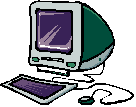 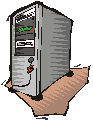 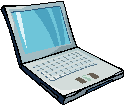 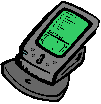 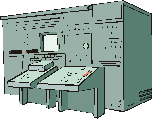 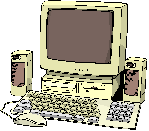 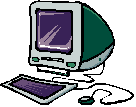 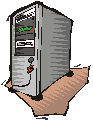 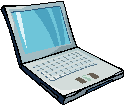 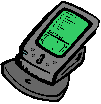 